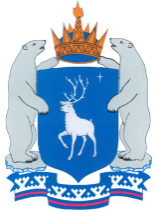 ПРАВИТЕЛЬСТВО ЯМАЛО-НЕНЕЦКОГО АВТОНОМНОГО ОКРУГАРАСПОРЯЖЕНИЕ21 января 2022 г.                                                                             № 32-РПОб организации и проведении противопаводковых мероприятийи обеспечении безопасности людей на водных объектахЯмало-Ненецкого автономного округа в периодвесенней (осенней) распутицы 2022 годаВ целях своевременного предупреждения и ликвидации возможных последствий чрезвычайных ситуаций, связанных с прохождением весеннего паводка, обеспечения безопасности людей на водных объектах Ямало-Ненецкого автономного округа в период весенней (осенней) распутицы:1. Утвердить:план противопаводковых мероприятий на территории Ямало-Ненецкого автономного округа в 2022 году (далее – план мероприятий) согласно приложению № 1;перечень рекомендуемых противопаводковых мероприятий на территории Ямало-Ненецкого автономного округа в 2022 году согласно приложению № 2;перечень рекомендуемых мероприятий по обеспечению безопасности людей на водных объектах Ямало-Ненецкого автономного округа в период весенней (осенней) распутицы в 2022 году согласно приложению № 3.2. Руководителям исполнительных органов государственной власти Ямало-Ненецкого автономного округа (подведомственных им учреждений):2.1. обеспечить выполнение плана мероприятий;2.2.	 представить в департамент гражданской защиты и пожарной безопасности Ямало-Ненецкого автономного округа информацию о выполненных мероприятиях в сроки, установленные планом мероприятий.3. Рекомендовать руководителям территориальных органов федеральных органов исполнительной власти в Ямало-Ненецком автономном округе (подведомственных им учреждений), главам муниципального района, муниципальных и городских округов в Ямало-Ненецком автономном округе:3.1. принять участие в выполнении противопаводковых мероприятий на территории Ямало-Ненецкого автономного округа в 2022 году согласно приложению № 2;3.2.	 организовать проведение мероприятий по обеспечению безопасности людей на водных объектах Ямало-Ненецкого автономного округа в период весенней (осенней) распутицы в 2022 году согласно приложению № 3;3.3.	 представить до 01 июля 2022 года в департамент гражданской защиты и пожарной безопасности Ямало-Ненецкого автономного округа информацию о выполненных противопаводковых мероприятиях.	      ГубернаторЯмало-Ненецкого автономного округа					  Д.А. АртюховПриложение № 1УТВЕРЖДЕНраспоряжением ПравительстваЯмало-Ненецкого автономного округаот 21 января 2022 года № 32-РППЛАНпротивопаводковых мероприятий на территорииЯмало-Ненецкого автономного округа в 2022 годуПриложение № 2УТВЕРЖДЕНраспоряжением ПравительстваЯмало-Ненецкого автономного округаот 21 января 2022 года № 32-РППЕРЕЧЕНЬрекомендуемых противопаводковых мероприятийна территории Ямало-Ненецкого автономного округа в 2022 годуПриложение № 3УТВЕРЖДЕНраспоряжением ПравительстваЯмало-Ненецкого автономного округаот 21 января 2022 года № 32-РППЕРЕЧЕНЬрекомендуемых мероприятий по обеспечению безопасности людей на водных объектах Ямало-Ненецкого автономного округа в период весенней (осенней) распутицы в 2022 году№п/пНаименование мероприятияИсполнительСрок исполнения12341.Обеспечить:- постоянный мониторинг паводковой обстановки в период весеннего половодья;- своевременное информирование населения о фактическом и ожидаемом состоянии водных объектов, возможном затоплении населенных пунктов и объектов экономики, возникновении угрозы безопасности населения;- готовность проведения аварийно-спасательных и других неотложных работ силами поисково-спасательных отрядов государственного казенного учреждения «Управление аварийно-спасательной службы Ямало-Ненецкого автономного округа» при прохождении паводка на территории Ямало-Ненецкого автономного округа;- готовность к выдаче материальных средств из резерва материальных ресурсов для ликвидации чрезвычайных ситуаций природного и техногенного характера межмуниципального и регионального характера на территории Ямало-Ненецкого автономного округа в случае возникновения чрезвычайных ситуаций межмуниципального и регионального характера, обусловленных паводком;- готовность региональной и муниципальных автоматизированных систем централизованного оповещения населения и комплексной системы экстренного оповещения населения на территории Ямало-Ненецкого автономного округа;- проведение проверок региональной и муниципальных автоматизированных систем централизованного оповещения населения и комплексной системы экстренного оповещения населения об угрозе возникновения или о возникновении чрезвычайных ситуаций.В случае негативного развития паводковой ситуации путём заключения государственного контракта со специализированными организациями обеспечить проведение взрывных работ, направленных на разрушение ледовых заторов на реках:- Пяку-Пур (в районе города Тарко-Сале);- Пур (в районе посёлка Уренгой);- Сыня (в районе села Овгорт);- Антипаюта-Яха (в районе села Антипаюта)департамент гражданской защиты и пожарной безопасности Ямало-Ненецкого автономного округамай – июнь2.До наступления паводкоопасного периода провести учения с привлечением государственного казенного учреждения «Управление аварийно-спасательной службы Ямало-Ненецкого автономного округа» и организаций, специализирующихся на проведении взрывных работ, по отработке взаимодействия при возникновении необходимости разрушения ледовых заторов на водных объектахдепартамент гражданской защиты и пожарной безопасности Ямало-Ненецкого автономного округагосударственное казённое учреждение «Управление аварийно-спасательной службы Ямало-Ненецкого автономного округа»март – апрель3.Организовать подготовку имеющихся плавсредств и другой спасательной техники поисково-спасательных отрядов государственного казённого учреждения «Управление аварийно-спасательной службы Ямало-Ненецкого автономного округа».Организовать в период прохождения паводка круглосуточное дежурство спасательных групп в населенных пунктах, попадающих в зону возможных затоплений (подтоплений) (при наличии угрозы затопления (подтопления)).Обеспечить при необходимости мониторинг ледовой обстановки посредством использования беспилотных летательных аппаратовгосударственное казённое учреждение «Управление аварийно-спасательной службы Ямало-Ненецкого автономного округа»до 29 апрелямай – июнь4.Организовать проведение практических мероприятий, направленных на предотвращение негативного воздействия вод, в населенных пунктах, подверженных угрозам затопления (подтопления), в рамках выделяемых ассигнований из федерального бюджетадепартамент природно-ресурсного регулирования, лесных отношений и развития нефтегазового комплекса Ямало-Ненецкого автономного округадо 30 апреля5.Организовать контроль за устойчивым функционированием средств связи в населенных пунктах, попадающих в зону возможных затоплений (подтоплений) (при наличии угрозы затопления (подтопления))департамент информационных технологий и связи Ямало-Ненецкого автономного округамай – июнь6.Организовать при необходимости помощь пострадавшему населению продовольствием и предметами первой необходимостидепартамент экономики Ямало-Ненецкого автономного округамай – июнь7.Обеспечить готовность медицинских сил и средств для оказания медицинской помощи пострадавшим в районах затоплений (подтоплений), а также в местах временного размещения (расселения) эвакуированного населениядепартамент здравоохранения Ямало-Ненецкого автономного округадо 29 апреля8.Обеспечить содействие по проведению организациями (вне зависимости от форм собственности) мероприятий, направленных на повышение устойчивости функционирования объектов жизнеобеспечениядепартамент тарифной политики, энергетики и жилищно-коммунального комплекса Ямало-Ненецкого автономного округамай – июнь9.Обеспечить функционирование существующей транспортной схемы для связи с населенными пунктами на территории Ямало-Ненецкого автономного округа в период весеннего паводка.Организовать безопасную перевозку пассажиров в районе паромно-ледовой переправы через р. Обь вездеходами на воздушной подушке (или их эквивалентами)департамент транспорта и дорожного хозяйства Ямало-Ненецкого автономного округамай – июнь10.Организовать контроль за ветеринарной обстановкой, а также обеспечить выполнение комплекса ветеринарно-санитарных мероприятий, направленных на предупреждение инфекционных заболеваний животных, вызванных затоплением (подтоплением) населенных пунктовслужба ветеринарии Ямало-Ненецкого автономного округамай – июнь№п/пНаименование мероприятияИсполнитель1231.Обеспечить:- контроль за готовностью сил и средств территориальной подсистемы Ямало-Ненецкого автономного округа единой государственной системы предупреждения и ликвидации чрезвычайных ситуаций природного и техногенного характера, необходимых для ликвидации чрезвычайных ситуаций межмуниципального и регионального характера, обусловленных прохождением паводка, проведение тренировок с привлекаемыми силами;- постоянный мониторинг паводковой обстановки в период весеннего половодья;- сбор и обмен информацией о сложившейся обстановке в период весеннего паводка и её представление в оперативный штаб комиссии по предупреждению и ликвидации чрезвычайных ситуаций природного и техногенного характера и обеспечению пожарной безопасности Ямало-Ненецкого автономного округа;- проведение аварийно-спасательных и других неотложных работ при чрезвычайных ситуациях, обусловленных прохождением паводка, силами территориальной подсистемы Ямало-Ненецкого автономного округа единой государственной системы предупреждения и ликвидации чрезвычайных ситуаций природного и техногенного характера, переданными в оперативное управление Главному управлению Министерства Российской Федерации по делам гражданской обороны, чрезвычайным ситуациям и ликвидации последствий стихийных бедствий по Ямало-Ненецкому автономному округу;- работу оперативного штаба комиссии по предупреждению и ликвидации чрезвычайных ситуаций природного и техногенного характера и обеспечению пожарной безопасности Ямало-Ненецкого автономного округа;- подготовку оперативной группы комиссии по предупреждению и ликвидации чрезвычайных ситуаций природного и техногенного характера и обеспечению пожарной безопасности Ямало-Ненецкого автономного округа к реагированию на возможные чрезвычайные ситуации, вызванные прохождением паводка, со сроком готовности 3 часаГлавное управление Министерства Российской Федерации по делам гражданской обороны, чрезвычайным ситуациям и ликвидации последствий стихийных бедствий по Ямало-Ненецкому автономному округу(по согласованию)2.Обеспечить:- организацию охраны общественного порядка, имущества предприятий, организаций всех форм собственности и личного имущества граждан в районах затопления (подтопления) при эвакуации населения и возникновении чрезвычайных ситуаций в период весеннего половодья;- правопорядок при организации перевозок населения и грузов судами на воздушных подушках (или их эквивалентами)Управление Министерства внутренних дел Российской Федерации по Ямало-Ненецкому автономному округу (по согласованию)3.Обеспечить:- готовность специалистов Управления федеральной службы по надзору в сфере защиты прав потребителей и благополучия человека по Ямало-Ненецкому автономному округу и федерального бюджетного учреждения здравоохранения «Центр гигиены и эпидемиологии в Ямало-Ненецком автономном округе» к убытию в район затопления (подтопления) в составе оперативной группы комиссии по предупреждению и ликвидации чрезвычайных ситуаций и обеспечению пожарной безопасности Ямало-Ненецкого автономного округа для забора проб воды;- готовность лабораторной базы федерального бюджетного учреждения здравоохранения «Центр гигиены и эпидемиологии в Ямало-Ненецком автономном округе» в проведении исследований качества питьевой воды в населённых пунктах, где забор воды осуществляется из открытых водоёмов;- готовность сил и средств Управления федеральной службы по надзору в сфере защиты прав потребителей и благополучия человека по Ямало-Ненецкому автономному округу и федерального бюджетного учреждения здравоохранения «Центр гигиены и эпидемиологии в Ямало-Ненецком автономном округе» к проведению комплекса противоэпидемических мероприятий в случае затопления (подтопления) населенных пунктовУправление федеральной службы по надзору в сфере защиты прав потребителей и благополучия человека по Ямало-Ненецкому автономному округу(по согласованию)4.Обеспечить:- постоянный мониторинг паводковой обстановки в период весеннего половодья;- функционирование гидрологических постов и поддержание устойчивой бесперебойной связи с гидрологическими постами;- представление в департамент гражданской защиты и пожарной безопасности Ямало-Ненецкого автономного округа и Главное управление Министерства Российской Федерации по делам гражданской обороны, чрезвычайным ситуациям и ликвидации последствий стихийных бедствий по Ямало-Ненецкому автономному округу следующих сведений:фактической информации по уровням воды на наблюдаемых водных объектах в период с 01 мая по 30 июня 2022 года (в рамках ежедневного информационного гидрологического бюллетеня Ямало-Ненецкого центра по гидрометеорологии и мониторингу окружающей среды);информации о критических уровнях воды на наблюдаемых водных объектах;консультации об ожидаемых максимальных уровнях половодья на основных реках Ямало-Ненецкого автономного округа;информации о фактической толщине ледового покрова в период ледохода (с 01 апреля по 30 мая)Ямало-Ненецкий центр по гидрометеорологии и мониторингу окружающей среды – филиал федерального государственного бюджетного учреждения «Обь-Иртышское управление по гидрометеорологии и мониторингу окружающей среды» (по согласованию)5.Организовать:- контроль за развитием ледовой обстановки;- выполнение мероприятий по сохранности гидротехнических и мостовых сооружений, автомобильных дорог, находящихся в муниципальной собственности;- проведение санитарной очистки на затапливаемых территориях.Осуществить:- уточнение перечней объектов жизнеобеспечения населения, попадающих в зоны возможных затоплений (подтоплений);- проведение мероприятий по повышению устойчивости функционирования объектов жизнеобеспечения населения в паводковый период;- создание специальных аварийно-восстановительных групп по предупреждению и ликвидации возможных аварийных ситуаций на объектах жизнеобеспечения населения, связанных с прохождением весеннего паводка;- проведение проверочных мероприятий объектов жизнеобеспечения населения, расположенных в зонах наиболее вероятного затопления (подтопления), по вопросам подготовки и проведения противопаводковых мероприятий.Обеспечить:- готовность муниципальных автоматизированных систем централизованного оповещения населения и комплексной системы экстренного оповещения населения на территории Ямало-Ненецкого автономного округа;- проведение проверок муниципальных автоматизированных систем централизованного оповещения населения и комплексной системы экстренного оповещения населения об угрозе возникновения или о возникновении чрезвычайных ситуаций.Проинформировать до 25 апреля 2022 года департамент тарифной политики, энергетики и жилищно-коммунального комплекса Ямало-Ненецкого автономного округа о запланированных и выполненных мероприятиях, направленных на повышение устойчивости функционирования объектов жизнеобеспечения (аналитические записки).Взять под контроль проведение обслуживающими организациями работ, обеспечивающих безопасную эксплуатацию зданий, в том числе отнесенных к жилому фонду, в период оттепели и обильного таяния снега в соответствии с действующим законодательствомглавы муниципального района, муниципальных и городских округов в Ямало-Ненецком автономном округе(по согласованию)6.Обеспечить совместно с предприятиями железнодорожного транспорта определение мест возможного возникновения угрозы и нарушения работы железнодорожного транспорта в период весеннего половодья и предусмотреть оказание содействия предприятиям железнодорожного транспорта (в случае наличия соответствующих обращений от указанных хозяйствующих субъектов)главы Надымского района, Пуровского района, Приуральского района, города Лабытнанги, Глава муниципального образования город Новый Уренгой (по согласованию)7.Принять неотложные меры по защите населенных пунктов и хозяйствующих субъектов, находящихся в зонах возможных затоплений (подтоплений):- создать территориальные сводные команды для ведения аварийно-спасательных и других неотложных работ на случай наводнения и аварий, вызванных весенним половодьем, с целью проведения возможной эвакуации. Обеспечить команды необходимой техникой, инвентарём и средствами передвижения по воде и суше;- проверить готовность медицинских сил и средств для оказания медицинской помощи пострадавшим в районах затоплений (подтоплений);- привести в готовность нештатные аварийно-спасательные формирования на период прохождения паводка;- обеспечить своевременное оповещение и информирование населения, проживающего в зонах возможных затоплений (подтоплений), об угрозе возникновения или о возникновении чрезвычайных ситуаций, обусловленных прохождением паводка;- привести в готовность временные пункты размещения и жизнеобеспечения пострадавшего населения для проведения возможного экстренного отселения;- подготовить транспорт для проведения возможного отселения населения с закладкой карточек с указанием маршрутов и приписным контингентом;- обеспечить проведение мероприятий по своевременному вывозу материальных и культурных ценностей, попадающих в зону затоплений (подтоплений);- организовать при необходимости вывоз (вывод) сельскохозяйственных животных из зоны затоплений (подтоплений);- уточнить планы по предупреждению и ликвидации чрезвычайных ситуаций природного и техногенного характера в части планирования мероприятий в паводковый период и порядка обмена информацией с заинтересованными структурами;- создать резервы материальных ресурсов, горюче-смазочных материалов, стройматериалов и других средств на случай негативного развития паводковой ситуацииглавы муниципальных образований в Ямало-Ненецком автономном округе, попадающих в зоны возможных затоплений (подтоплений):главы Пуровского района, Тазовского района, Глава муниципального образования Шурышкарский район(по согласованию)№п/пНаименование мероприятияИсполнитель1231.Организовать выявление случаев совершения административных правонарушений, предусмотренных статьёй 2.6 Закона Ямало-Ненецкого автономного округа от 16 декабря 2004 года № 81-ЗАО «Об административных правонарушениях».Обеспечить проведение профилактических мероприятий, направленных на предупреждение нарушения Правил охраны жизни людей на водных объектах Ямало-Ненецкого автономного округа, утвержденных постановлением Правительства Ямало-Ненецкого автономного округа от 29 октября 2015 года № 1026-Пдепартамент гражданской защиты и пожарной безопасности Ямало-Ненецкого автономного округа2.Обеспечить проведение профилактических мероприятий, направленных на предупреждение нарушения Правил охраны жизни людей на водных объектах Ямало-Ненецкого автономного округа, утвержденных постановлением Правительства Ямало-Ненецкого автономного округа от 29 октября 2015 года № 1026-ПГлавное управление Министерства Российской Федерации по делам гражданской обороны, чрезвычайным ситуациям и ликвидации последствий стихийных бедствий по Ямало-Ненецкому автономному округу(по согласованию)3.Оказать содействие исполнительным органам государственной власти Ямало-Ненецкого автономного округа (органам местного самоуправления муниципальных образований в Ямало-Ненецком автономном округе) в пресечении случаев незаконного выхода людей (выезда транспортных средств) на ледовую поверхность водных объектов в период, когда такие действия сопряжены с опасностью для жизни и здоровьяУправление Министерства внутренних дел Российской Федерации по Ямало-Ненецкому автономному округу (по согласованию)4.Организовать:- информирование населения через средства массовой информации о возможных угрозах, связанных с выходом населения, выездом самоходных транспортных средств на поверхность водных объектов в период ледохода (ледостава);- принятие муниципальных правовых актов об установлении запрета (ограничения) выхода либо выезда на поверхность водных объектов, расположенных на территории муниципальных образований в Ямало-Ненецком автономном округе, в угрожаемый период и об организации мероприятий по обеспечению безопасности людей на водных объектах, охране их жизни и здоровья;- выявление случаев совершения административных правонарушений, предусмотренных статьёй 2.6 Закона Ямало-Ненецкого автономного округа от 16 декабря 2004 года № 81-ЗАО «Об административных правонарушениях»;- проведение разъяснительной работы среди населения по профилактике несчастных случаев на водных объектах в период ледохода (ледостава).Обеспечить:- определение опасных участков, используемых населением для преодоления водных преград, и организацию работы должностных лиц по пресечению незаконного выхода людей и (или) выезда самоходной техники на ледовую поверхность водных объектов;- установку предупреждающих и информационных знаков (щитов, аншлагов) в местах возможного выхода населения, выезда самоходной техники на ледовую поверхность водных объектов в период действия запретаглавы муниципального района, муниципальных и городских округов в Ямало-Ненецком автономном округе(по согласованию)